NOW HIRINGKilwins inDowntown StuartLooking for enthusiastic, friendly,customer service-oriented team members.*Flexible Hours*Competitive PayApply in person:31 SW Osceola Street, Stuart, FL, 34994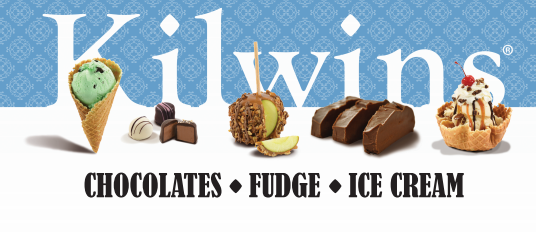 